ORDINmun. Chișinău____  __________ 2023    				                                                                                Nr._____Cu privire la aprobarea regulamentuluide implementare a regulei generale antiabuzÎn scopul implementării art.1891 din Codul fiscal, introdus prin Legea nr.356/2022, cu privire la modificarea și completarea unor acte legislative (Monitorul Oficial al Republicii Moldova nr. 456-459 art. 813 din 30.12.2022), precum și a art. XXVII alin.(3) din Legea nr.356/2022 pentru modificarea unor acte normative (Monitorul Oficial al Republicii Moldova, 2022, nr.456 - 459, art.813 din 30.12.2022),O R D O N:Se aprobă Regulamentul de implementare a regulei generale antiabuz, conform anexei nr.1;Prezentul Ordin intră în vigoare la data de 01 ianuarie 2024.MINISTRU                                                                     Petru ROTARU Ex. Radu DavidMail. Radu.David@sfs.mdTel. (022) 82 33 98                79325839Anexa nr.1la Ordinul Ministrului Finanțelornr.___ din __________ 2023Regulamentul privind aplicarea regulei generale antiabuzPrezentul regulament stabilește procedura de implementare a art.1891 din Codul fiscal, prin care, în scopul determinării obligațiilor fiscale ale contribuabilului, Serviciul Fiscal de Stat nu va lua în considerare sau va recalifica o tranzacție/acțiune sau o serie de tranzacții/acțiuni care, având în vedere toate faptele și circumstanțele relevante, reflectă o altă situație sau un alt conținut economic decât cel pretins de contribuabil, fiind întreprinse în scopul obținerii unui avantaj fiscal.Avantaj fiscal include în special oricare dintre următoarele circumstanțe:Restituirea impozitului, taxei, primei de asigurare obligatorie de asistență medicală, contribuției sociale și/sau altor plăți la bugetul public național;Diminuarea, eschivarea sau amânarea de la declarare a impozitului, taxei, primei de asigurare obligatorie de asistență medicală, contribuției sociale și/sau altor plăți la bugetul public național;Aplicarea unei cote reduse de impozitare sau scutirea de la impozitare; Condițiile de aplicare a regulei generale antiabuz sunt prevăzute în art. 1891 alin. (5) din Codul fiscal.Regulamentul se aplică persoanelor juridice, întreprinzătorilor individuali înregistrați în Republica Moldova, și persoanelor juridice străine care au înregistrat sediul permanent în Republica Moldova.În sensul prezentului Regulament, suplimentar celor stabilite în Codul fiscal, se definesc următoarele noțiuni:Tranzacție controlată – tranzacție efectuată între persoane afiliate;Tranzacție necontrolată – tranzacție care nu este tranzacție controlată;Tranzacție – precum este definită la art. 22617 din Codul fiscal;Serie de tranzacții/acțiuni – orice tranzacție/acțiune care este legată sau conectată direct sau indirect cu o altă tranzacție/acțiune sau tranzacții/acțiuni;Persoană afiliată - precum este definită la art. 22617 din Codul fiscal;Acțiune – reprezintă orice acțiune în scopul creării construcțiilor juridice, asocierii în participațiuni sau unei alte asocieri fără personalitate juridică;Construcție juridică – se referă la fiducii stabilite prin acord și alte construcții juridice similare, care includ drepturi fiduciare și de gestionarea fiduciei;Regula generală antiabuz se aplică tranzacțiilor/acțiunilor sau unor serii de tranzacții/acțiuni  naționale și/sau internaționale care au ca rezultat obținerea avantajului fiscal.La aplicarea regulii generale antiabuz se va identifica scopul principal al unei tranzacții/acțiuni sau unul din scopurile principale ale unei tranzacții/acțiuni. La determinarea scopului sau unul din scopurile principale ale tranzacției//acțiuni/serie de tranzacții altul decât cel pretins de contribuabil se analizează următoarele elemente, și anume:Caracteristicile obiectului tranzacției;Analiza funcțională, inclusiv riscurile asumate;Condițiile/acordurile (adiționale) și termenii contractuali ale tranzacției;Circumstanțele economice în care au loc tranzacțiile inclusiv tranzacțiile bancare neordinare;La analiza funcțională vor fi examinate, dar nu exclusiv, următoarele aspecte:Funcțiile îndeplinite de părți în tranzacție/acțiuni/serie de tranzacții controlate și necontrolate;Riscurile asumate de părți în tranzacție/acțiuni/serie de tranzacții controlate și necontrolate;Repartizarea riscurilor/costurilor/beneficiilor de către părți ;Repartizarea responsabilităților de către părți tranzacție/acțiuni/serie de tranzacții controlate și necontrolate;Activele utilizate de către părți în tranzacție/acțiuni/serie de tranzacții controlate și necontrolate;Activele pot fi bunuri corporale și incorporale;Analiza funcțiilor îndeplinite de părți se realizează, dar nu exclusiv, în baza actelor juridice încheiate între părți, a evidenței contabile a părților, circumstanțele faptice și acțiunilor întreprinse de părți pentru executarea obligațiilor ce decurg din tranzacție.La  analiza riscurilor asumate de părți în tranzacție/acțiuni/serie de tranzacții controlate și necontrolate, se va ține cont de următoarele aspecte:Identificarea și caracterizarea riscurilor asumate de părți în baza actelor juridice încheiate;Dacă partea care își asumă riscul exercită controlul asupra creării și gestionării riscului, precum și dacă are capacitatea de a realiza acest lucru;Dacă partea care își asumă riscul are capacitatea financiară de a suporta riscul și resursele necesare pentru acoperirea riscului respectiv;Determinarea comportamentului real al părților la tranzacție în raport cu exercitarea controlului asupra riscului;Dacă în rezultatul analizei va fi stabilit că scopul principal al tranzacției este altul decât cel pretins de contribuabil, Serviciul Fiscal de Stat nu va lua în considerare sau va recalifica o tranzacție/acțiune sau o serie de tranzacții/acțiuni.În cazul care nu va fi luată în considerare sau va fi recalificată o tranzacție/acțiune sau o serie de tranzacții/acțiuni, contribuabilul este obligat la plata diferențelor dintre obligațiile fiscale achitate anterior și obligațiile fiscale suplimentare stabilite ca urmare a aplicării regulii generale antiabuz, cu calcularea majorării de întârziere și/sau amenzii potrivit Codul fiscal. Contribuabilul urmează să probeze că scopul principal al unei tranzacții/acțiuni sau serie de tranzacții/acțiuni nu a fost obținerea unui avantaj fiscal și au conținut economic pretins, iar Serviciului Fiscal de Stat îi revine sarcina de a stabili că scopul principal al unei tranzacții/acțiuni/serie de tranzacții a fost altul decât cel pretins de contribuabil.  Aplicarea regulii generale antiabuz de către Serviciul Fiscal de Stat, se realizează în cadrul controlului fiscal, acest fapt fiind opozabil și celeilalte părți din tranzacție/acțiuni/serie de tranzacții persoană juridică rezidentă, întreprinzătorilor individuali și persoanelor juridice străine care au înregistrat sediul permanent în Republica Moldova. După emiterea deciziei asupra cazului de încălcare a legislației, persoana juridică rezidentă, întreprinzători individuali, persoane juridice străine care au înregistrat sediul permanent în Republica Moldova parte a tranzacției nesupuse controlului sunt informate despre emiterea deciziei de către Serviciul Fiscal de Stat în termen de 30 zile lucrătoare de la data emiterii deciziei. Persoana terță nesupusă controlului are dreptul să ajusteze veniturile și/sau cheltuielile ce decurg din tranzacții reconsiderate/recalificate, cu condiția că o astfel de ajustare și/sau estimare nu va micșora obligația fiscală declarată la buget.Reconsiderarea/recalificarea tranzacțiilor/acțiunilor/serie de tranzacții între părți prin ajustarea și/sau estimarea veniturilor și/sau a cheltuielilor se efectuează doar în scopuri fiscale fără a aduce atingere caracterului civil, contabil, financiar al tranzacției/acțiunilor/serie de tranzacții dintre părți.Decizia asupra cazului de încălcare a legislației emisă de către Serviciul Fiscal de Stat în rezultatul controlului fiscal, privind ajustarea și/sau estimarea veniturilor și/sau a cheltuielilor în rezultatul reconsiderării/recalificării tranzacțiilor/acțiunilor/serie de tranzacții poate fi contestată în ordinea prevăzută de Capitolul 17 Titlul V din Codul fiscal al RM.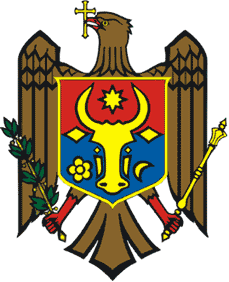 
MINISTERUL FINANŢELORAL REPUBLICII MOLDOVA
